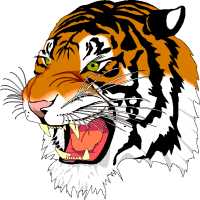 UNITED STATES AIR FORCE JUNIOR ROTC 22(430) 775-6332 or 6331TX-952@afjrotc.com, mmackey@cisd.org, or rhardie@cisd.orgMEMORANDUM FOR  Sean Kays 		    	                 	  27 January 2020 		 		     FROM:  AFJROTC/MSgt HardieSUBJECT:  Cadet Leadership Course, CLC, 2020CLC will be held here at Corsicana High School during the week of 1 – 5 June 2020. This is day course where the cadets will arrive at 0625 and leave at 1600 hours. Every cadet attending will have a letter of intent on file signed by their parents/guardians.  Each cadet will also have a waiver on file for the use of the on campus confidence course as well as the Air Force required wellness form. The week of training will include the following:Physical training 				HazingLeadership StylesLand Navigation on campusPugil Sticks CompetiionConfidence coursePaintball battle off campus (Waivers are required and signed.)Graduation ceremonyUniform inspectionFirst AidDrill Team sports (Flight against flight.)Leadership Traits FollowershipTeamworkThe cadets who have completed CLC the previous year along with senior cadets provide the training and direction throughout the week.  Training for the cadet leaders is provided prior to the start of week. All training is supervised by myself.   I request your approval for the wee of Cadet Leadership Course. W. ROGER HARDIE, MSgt, USAF (Ret)Aerospace Science Instructor 